Friday, October 9, 2009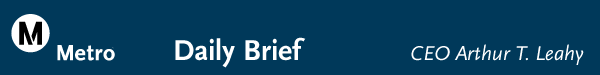 20091009-1In this issue:Metro Chairman Responds To Congressional Inquiry On Regional ConnectorAssembly Revenue & Tax Committee Considers Tax Commission Proposals2009 Call for Projects Successful Applicants WorkshopEastside Phase 2 Open HouseProcurement Postings for Next WeekUpcoming CEO Meetings & EventsMetro Chairman Responds To Congressional Inquiry On Regional ConnectorChairman Najarian issued a letter today in response to correspondence from the Chairman of the U.S. Senate Committee on Appropriations, Daniel Inouye (D-HI) regarding the Regional Connector Transit Corridor Study. In his correspondence, Chairman Inouye, who serves as a member of the Board of Governors of the Japanese American National Museum, urged our agency to “be responsive to the concerns and ideas of both residents and businesses located in Little Tokyo” as we proceed with the Regional Connector Transit Corridor Study. In his reply to Chairman Inouye, Chairman Najarian assured the Senator that our agency will continue to engage in community participation efforts with all stakeholders throughout the project area. Over the past six months our agency has held 14 meetings/sessions with community leaders in Little Tokyo. Lastly, Chairman Najarian assured the Senator that our agency will work to appropriately address all issues related to the project and the  and the Little Tokyo community.Assembly Revenue & Tax Committee Considers Tax Commission ProposalsThe Assembly Revenue & Taxation Committee held two hearings this week to consider the recommendation proposed by the Commission on the 21st Century Economy. Chairman Charles Calderon (D-Whittier) and other Committee members expressed concerns in regards to the overall impacts of the proposal and complications in implementing such a widespread change in the tax system. Our legislative representative testified at the hearing to urge the legislature to include transportation funding, specifically operations funding, in any proposed tax reform package to meet statewide policies such as AB 32 and SB 375. It is expected that the Legislature will continue to evaluate these proposals at future hearings. 2009 Call for Projects Workshop for Grant RecipientsOn Tuesday, October 13, 2009 we will be holding a workshop for project sponsors awarded grants through the 2009 Call for Projects. The purpose of the workshop is to provide guidance to sponsors in meeting the Call for Projects requirements, including funding agreements, Federal Transportation Improvement Program requirements and invoicing and auditing, just to name a few. Caltrans representatives will be in attendance to explain the federal funding requirements. The workshop will be held in our Board Room beginning at 9:30 am.Eastside Phase 2 Open HouseTwo Community Open Houses will be held for the Eastside Transit Corridor Phase 2 Study on October 20 & 22, 2009. The purpose of these open houses is to provide a project update and describe the next steps as the study analyzes feasible routes to extend the Gold Line Eastside Extension Phase 1 to cities farther east of .Meeting Details: 
Wednesday, October 20, 2009 6:00 p.m. - 8:00 p.m.
 Golf Course901 Via Camino Conference RoomThursday, October 22, 20096:00 p.m. – 8:00 p.m.Pio Pico Women’s ClubProcurement Postings for Next WeekIFB for Freeway Service Patrol ServicesProcurement has released an Invitation for Bids (IFB) to Duty Towing Services to procure Freeway Service Patrol (FSP) services in the Metro FSP Program. The procurement process blackout period is expected to run approximately from October 8 until November 30, 2009.Light Duty Towing Service is being procured to replace 21 existing FSP contracts which are scheduled to expire December 31, 2009.Any inquiries concerning this procurement action during the blackout period must be directed to and may only be answered by W. T. (Ted) Sparkuhl, Senior Contract Administrator, at (213) 922-7399IFB for Grouting Services for Metro FacilitiesProcurement will release an IFB next week to procure as-needed grouting services for Metro facilities. The procurement process blackout period is expected to run from October 12, 2009 through December 21, 2009.Grouting services are required to stop water seepage or repair leaks from ground water intrusion onto concrete structures at various Metro Rail and Bus Facilities' locations. Grouting is anticipated to be performed on a fiscal year basis within budgeted amounts over a five-year period plus two one-year options, if needed. This expanded contract will replace the current Metro Rail Tunnel Grouting contract in January 2010.Any inquiries concerning this procurement action during the blackout period must be directed to and may only be answered by Leonardo Lopez, Senior Contract Administrator, at (213) 922-3675.  Upcoming CEO Meetings & EventsNext week, I will be attending the Ribbon Cutting Ceremony for the new LEED Maintenance Building Annex at Division 3. I will also be attending the Regionwide CEO’s Meeting here at Gateway. I will also be meeting with Chair Najarian and Directors Fasana, Huizar, Yaroslavsky, Molina, DuBois and Antonovich.Metro.net Home | Press Room | Projects & Programs | Meeting Agendas | Riding Metro | Metro Library Metropolitan Transportation Authority1 Gateway PlazaPhone: 213-922-6888Fax: 213-922-7447